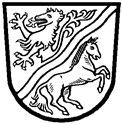 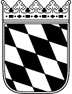 Landratsamt Rottal–InnAntrag auf einen Nachweis des Fortbestehens der NiederlassungserlaubnisAntragsteller:Name:				_Vorname:			_Geburtsdatum:		_Staatsangehörigkeit:	_Adresse:			_Folgende Voraussetzungen für die Erteilung des Nachweises sind erfüllt:		15 Jahre rechtmäßiger Aufenthalt im Bundesgebietoder	Ehegatte eines Ausländers mit 15 Jahren rechtmäßigem Aufenthalt im Bundesgebietoder		Eheliche Lebensgemeinschaft mit einer/einem DeutschenSicherung des Lebensunterhaltes durch:		Eigenes Erwerbseinkommen		Rente		Sonstiges: _Entsprechende Nachweise sind beigefügt.,_________________           Datum, UnterschriftHinweise zum Datenschutz finden Sie unter www.rottal-inn.de/datenschutz